Appendix 1, Supplementary online material.Conducting the Equivalence test in different statistical packages. In these examples, equivalence at 5 and 15µg are shown to demonstrate the contrast output when the methods are determined to be equivalent and when they are not equivalent. The dataset is also available on request (marijka@uow.edu.au) to replicate the analyses.R In R equivalence testing can be conducted easily using the package “equivalence” (www.cran.r-project.org/web/packages/equivalence/equivalence.pdf)The tost command (in bold) can be used for paired or independent data, by specifying a single variable the paired test is used. The test is conducted on the bias, the difference between the methods. In this analysis this variable is called “bias” and the dataset is called “iodine”. The bias is the difference between the x24hrR (average of 3 24 hour recalls) and the FFQ (food frequency questionnaire)tost(iodine$bias, y=NULL, alpha=0.05, epsilon=5)$mean.diff[1] 2.284939$se.diff[1] 4.91133$alpha[1] 0.05$ci.diff[1] -5.889338 10.459215attr(,"conf.level")[1] 0.9$dfdf 79 $epsilon[1] 5$result[1] "not rejected"$p.value[1] 0.2909752$check.me[1] -0.430123  5.000000attr(,"conf.level")[1] 0.4180496The P value is >0.05 (0.2909752) and indicates the methods are not equivalent.tost(iodine$bias, y=NULL, alpha=0.05, epsilon=15)$mean.diff[1] 2.284939$se.diff[1] 4.91133$alpha[1] 0.05$ci.diff[1] -5.889338 10.459215attr(,"conf.level")[1] 0.9$dfdf 79 $epsilon[1] 15$result[1] "rejected"$p.value[1] 0.00572852$check.me[1] -10.43012  15.00000attr(,"conf.level")[1] 0.988543The P value is <0.05 (0.00572852) and indicates the methods are equivalent.In SAS V9.3 (SAS Inc, Cary NC), equivalence testing is available through the PROC TTEST procedure, in SAS it is necessary to specify that the test is paired and the values for the FR and FFQ are used. SAS also produces graphical output. As mentioned in the text, the SAS macro concord(1) produces equivalence tests and Philip Dixon(2) provides syntax on determining equivalence using the PROC MIXED procedure in an online archive EquivSlope.sas http://www.esapubs.org/archive/ecol/E086/094/suppl-1.htm Proc ttest data=iodine tost(-5,5);paired FR*FFQ;run;The TTEST ProcedureDifference: FR - FFQTOST Level 0.05 Equivalence AnalysisThe P value is >0.05 (0.2910) and indicates the methods are not equivalent.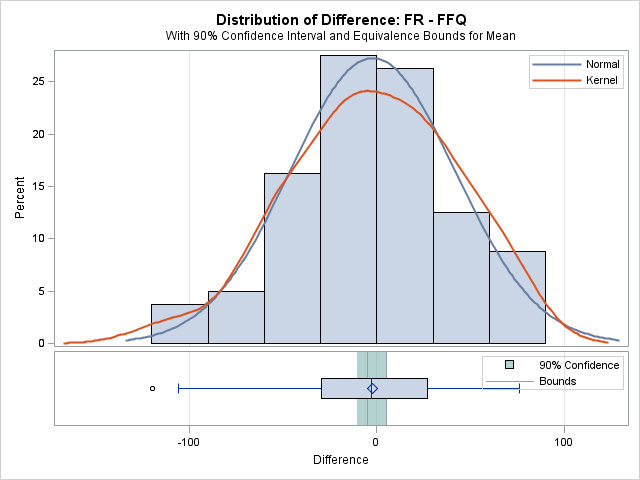 Proc ttest data=iodine tost(-15,15);paired FR*FFQ;run;The TTEST ProcedureDifference: FR - FFQTOST Level 0.05 Equivalence AnalysisThe overall P value is less than 0.05 and indicates the methods are equivalent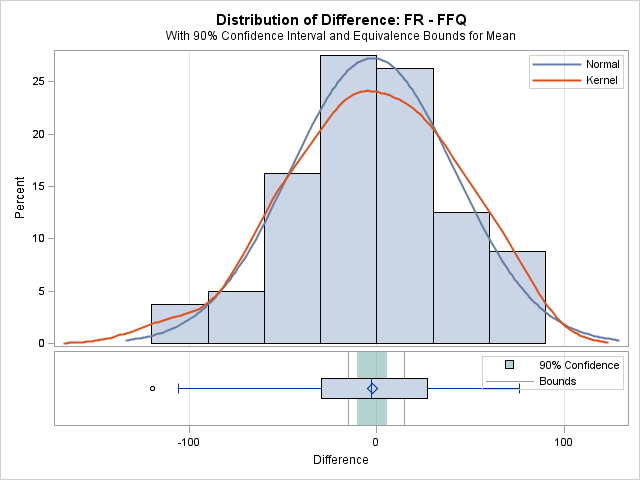 In STATA V12 (StataCorp LP, College Station, TX) equivalence tests are available through a user written .ado file written by Alexis Dinno available from http://doyenne.com/stata/tost.html     tostt fr==ffq, eqvt(delta) eqvl(5)Paired t test of mean equivalence------------------------------------------------------------------------------Variable |     Obs        Mean    Std. Err.   Std. Dev.   [95% Conf. Interval]---------+--------------------------------------------------------------------      fr |      80    124.2285     5.43549     48.6165    113.4094    135.0476     ffq |      80    126.5134    6.043544     54.0551     114.484    138.5428---------+--------------------------------------------------------------------  D-diff |            7.284939     4.91133               -2.490819     17.0607  diff+D |            2.715061     4.91133               -7.060696    12.49082------------------------------------------------------------------------------mean(diff) =  mean(fr - ffq) Delta (D) = 5.0000  Delta expressed in same units as frImpossible to reject any Ho if Delta <= t-crit*s.e. ( 8.174 ). See help tostt.        df = 79      Ho: |diff| >= Delta:        t1 = 1.483                   t2 = .5528      Ho1: Delta-diff >= 0         Ho2: diff+Delta <= 0   Ha1: Delta-diff < 0          Ha2: diff+Delta > 0   Pr(T > t1) = 0.0710          Pr(T > t2) = 0.2910Both P values must be significant for the methods to be equivalent, therefore not equivalenttostt fr==ffq, eqvt(delta) eqvl(15)Paired t test of mean equivalence------------------------------------------------------------------------------Variable |     Obs        Mean    Std. Err.   Std. Dev.   [95% Conf. Interval]---------+--------------------------------------------------------------------      fr |      80    124.2285     5.43549     48.6165    113.4094    135.0476     ffq |      80    126.5134    6.043544     54.0551     114.484    138.5428---------+--------------------------------------------------------------------  D-diff |            17.28494     4.91133                7.509181     27.0607  diff+D |            12.71506     4.91133                2.939304    22.49082------------------------------------------------------------------------------mean(diff) =  mean(fr - ffq) Delta (D) = 15.0000 Delta expressed in same units as fr        df = 79      Ho: |diff| >= Delta:        t1 = 3.519                   t2 = 2.589      Ho1: Delta-diff >= 0         Ho2: diff+Delta <= 0   Ha1: Delta-diff < 0          Ha2: diff+Delta > 0   Pr(T > t1) = 0.0004          Pr(T > t2) = 0.0057Both P values must be significant for the methods to be equivalent, therefore equivalentIn SPSS V21 (IBM Corporation, Armonk NY) there is not an automated procedure to produce the two one sided tests. This can be done manually by conducting two one sample t tests using the upper and lower equivalence values and the bias as the test variable. This test only produces a two tailed output of significance which needs to be halved for the one tailed P value. If both of these are significant then the methods are equivalent. This can be demonstrated by comparing with the STATA output above. Note that halving the P values is approximate, exact one sided P values could be obtained from several free online calculators or by using R (for example 1-pt(3.519, df=80) returns P=0.003588676.T-TEST  /TESTVAL=-5  /MISSING=ANALYSIS  /VARIABLES=bias  /CRITERIA=CI(.95).T-TEST  /TESTVAL=5  /MISSING=ANALYSIS  /VARIABLES=bias  /CRITERIA=CI(.95).The P value of 0.142 must be halved to give 0.071 for the lower equivalence boundThe P value of 0.582 must be halved to give 0.291 for the upper equivalence bound. As neither of these are significant at the 0.05 level, the methods are not equivalent.T-TEST  /TESTVAL=-15  /MISSING=ANALYSIS  /VARIABLES=bias  /CRITERIA=CI(.95).T-TEST  /TESTVAL=15  /MISSING=ANALYSIS  /VARIABLES=bias  /CRITERIA=CI(.95).The P value of 0.001 must be halved to give P=0.0005 for the lower equivalence boundThe P value of 0.011 must be halved to give P=0.006 for the upper equivalence bound. As BOTH of these tests are significant at the 0.05 level, the methods are equivalent.The SPSS custom dialog box SPSS custom dialog developed by Weber & Popova(3) available from http://www.medianeuroscience.org/equivalence_testing uses effect sizes based on Cohen’s d. In order to replicate the examples in this paper the equivalence bounds were converted to approximated effect sizes(4) for the upper and lower bound using the pooled standard deviation of the difference between the methods and correlation from the paired t test and then averaged to create an overall effect size for the 5 and 15 equivalent ranges. The default values for Cohen’s small, medium and large effect sizes are also presented as an alternative approach.For the equivalence bounds of (-5,5) the approximated effect size is 0.1328***  Weber & Popova Dependent/Paired-Samples Equivalence Procedure  ***     Based on the custom-entered delta                                                   p based on                 p based on                                        actual value of delta    half variance explainedCustom delta           t          df             (two-tailed)               (two-tailed)____________    ________    ________    _____________________    _______________________        .133        -.47          79                     .188                       .382For the equivalence bounds of (-15,15) the approximated effect size is 0.3734***  Weber & Popova Dependent/Paired-Samples Equivalence Procedure  ***     Based on the custom-entered delta                                                   p based on                 p based on                                        actual value of delta    half variance explainedCustom delta           t          df             (two-tailed)               (two-tailed)____________    ________    ________    _____________________    _______________________        .373        -.47          79                     .000                       .038Using the default Cohen’s effect sizes.***  Weber & Popova Dependent/Paired-Samples Equivalence Procedure  ***     Based on the Cohen's classification of effect sizes       t          df       Delta    p, two-tailed________    ________    ________    _____________    -.47          79         .10             .291    -.47          79         .30             .004    -.47          79         .50             .0001. Groeneveld J (2011) Embedding equivalence t-test results in Bland Altman Plots visualising rater reliability. In Pharmaceutical Users Software Exchange, pp. SP06. Brighton, UK: PhUSE.2. Dixon PM, Pechmann JHK (2005) A statistical test to show negligble trend. Ecology 86, 1751-1756.3. Weber R, Popova L (2012) Testing equivalence in communication research: Theory and application. Communication methods and measures 6, 190-213.4. Dunlap WP, Cortina JM, Vaslow JB et al. (1996) Meta-analysis of experiments with matched groups of repeated measures designs. Psychological Methods 1, 170-177.The SAS SystemNMeanStd DevStd ErrMinimumMaximum80-2.284943.92834.9113-119.876.2301Mean95% CL Mean95% CL MeanStd Dev95% CL Std Dev95% CL Std Dev-2.2849-12.06077.490843.928338.017852.0318MeanLower Bound90% CL Mean90% CL MeanUpper BoundAssessment-2.2849-5>-10.45925.8893>5Not equivalentTestNullDFt ValueP-ValueUpper-5790.550.2910Lower579-1.480.0710Overall0.2910The SAS SystemNMeanStd DevStd ErrMinimumMaximum80-2.284943.92834.9113-119.876.2301Mean95% CL Mean95% CL MeanStd Dev95% CL Std Dev95% CL Std Dev-2.2849-12.06077.490843.928338.017852.0318MeanLower Bound90% CL Mean90% CL MeanUpper BoundAssessment-2.2849-15<-10.45925.8893<15EquivalentTestNullDFt ValueP-ValueUpper-15792.590.0057Lower1579-3.520.0004Overall0.0057One-Sample TestOne-Sample TestOne-Sample TestOne-Sample TestOne-Sample TestOne-Sample TestOne-Sample TestTest Value = -5Test Value = -5Test Value = -5Test Value = -5Test Value = -5Test Value = -5tdfSig. (2-tailed)Mean Difference95% Confidence Interval of the Difference95% Confidence Interval of the DifferencetdfSig. (2-tailed)Mean DifferenceLowerUpperBias1.48379.1427.28494-2.490817.0607One-Sample TestOne-Sample TestOne-Sample TestOne-Sample TestOne-Sample TestOne-Sample TestOne-Sample TestTest Value = 5Test Value = 5Test Value = 5Test Value = 5Test Value = 5Test Value = 5tdfSig. (2-tailed)Mean Difference95% Confidence Interval of the Difference95% Confidence Interval of the DifferencetdfSig. (2-tailed)Mean DifferenceLowerUpperBias-.55379.582-2.71506-12.49087.0607One-Sample TestOne-Sample TestOne-Sample TestOne-Sample TestOne-Sample TestOne-Sample TestOne-Sample TestTest Value = -15Test Value = -15Test Value = -15Test Value = -15Test Value = -15Test Value = -15tdfSig. (2-tailed)Mean Difference95% Confidence Interval of the Difference95% Confidence Interval of the DifferencetdfSig. (2-tailed)Mean DifferenceLowerUpperBias3.51979.00117.284947.509227.0607One-Sample TestOne-Sample TestOne-Sample TestOne-Sample TestOne-Sample TestOne-Sample TestOne-Sample TestTest Value = 15Test Value = 15Test Value = 15Test Value = 15Test Value = 15Test Value = 15tdfSig. (2-tailed)Mean Difference95% Confidence Interval of the Difference95% Confidence Interval of the DifferencetdfSig. (2-tailed)Mean DifferenceLowerUpperBias-2.58979.011-12.71506-22.4908-2.9393